Sevgili Peygamberimiz(sav) abdest alırken bazı davranışlardan kaçınmış ve Müslümanlara abdest alırken bazı tavsiyelerde bulunmuştur.Aşağıdakilerden hangisi Peygamberimiz’in(sav) tavsiyelerinden biri değildir?A) Abdest alırken kıbleye yönelmek.B) Abdest alırken konuşmamak.C) Abdest alırken suyu yüzüne çarpmak.D) Abdest alırken suyu israf etmemek.I.Ahsen: Yüce Allah(cc)  her türlü eksiklikten ve kusurdan uzaktır, tertemizdir. Bu yüzden O’nun bir ismi de el-Kuddûs’tür.II. Serra: Yüce Allah(cc), hiçbir karşılık beklemeden ve ayrım yapmadan insanlara ikramda bulunmuştur. Bu yüzden O’nun bir ismi de er-Rahman’dır.III. Zeynep: Yüce Allah(cc), kullarının tövbelerini çokça kabul eden, onları bağışlayandır. Bu yüzden O’nun bir ismi de et-Tevvâb’tır.IV. Gülay: Yüce Allah(cc), dengi ve benzeri bulunmayacak kadar değerli, şerefli ve güçlüdür. Hiçbir kuvvet O’nu mağlup edemez. Bu yüzden O’nun bir ismi de el-Azîz’dir.Yukarıdaki öğrencilerden hangisi Yüce Allah’ın(cc)  isminin anlamını yanlış söylemiştir?A) Ahsen	B) Serra		C) Zeynep 	D)GülayRamazan Öğretmen, İslam’ın temizliğe verdiği önemi açıklamak için derste ayet ve hadislerden bazı örnekler vermiştir.Aşağıda verilen örneklerden hangisi konuyla ilgili değildir?A) “Temizlik imanın yarısıdır.” B) “… Allah(cc) tertemiz olanları sever.” C) “Onları biz yarattık; onların yaratılışını sapasağlam yaptık.” D) “… Allah(cc)  temizdir, temizliği sever…” “ …..İzzet (üstünlük) tamamen Allah’ındır(cc).”   Ayetinde Allah’ın(cc) hangi ismi şerifinden bahsedilmektedir?A) Er-Rahman     B) Er-Rahim     C) El-Aziz      D) Es- SelamBedende, elbisede, ibadet edilen mekânlarda ve içinde yaşanılan çevrede görünen kir ve pisliklerin giderilmesine ..............; kalbin gıybet, yalan, kıskançlık, kibir gibi kötü huy ve davranışlardan arındırılıp güzel ahlak ile bezenmesine ise ...................adı verilir.Boşluklara gelecek uygun kelimeler sırasıyla aşağıdakilerden hangisidir?A) Hükmi temizlik- manevi temizlikB) Maddi temizlik - manevi temizlikC) Hükmi temizlik - maddi temizlikD) Manevi temizlik- maddi temizlikAşağıdaki öğrencilerden hangisi abdestin farzlarıyla ilgili yanlış bir bilgiden bahsetmektedir?A) Fatma: Elleri dirseklerle beraber yıkmak abdestin farzıdır.B) Meryem: Yüzü yıkamak abdestin farzıdır.C) Rumeysa: Kulakları mesh etmek abdestin farzıdır.D)Ebrar: Ayakları yıkamak abdestin farzıdır.Aşağıdaki ibadetlerden hangisini yerine getirmek için abdestli olmak gerekir?A) Oruç tutmak 			B) Fitre vermekC) Namaz kılmak 		D) Zekât vermek( …) İnsanın Allah’a karşı ahlaki sorumluluklarından biri de kulluk görevini yerine getirmektir. (… ) Müslüman; Allah’ın (c.c.) emir ve yasaklarını kabul eden ve O’na teslim olan kimsedir. (.. .) El- Aziz, mutlak surette güç, kuvvet ve şeref, izzet sahibi, her şeye galip gelen anlamına gelir. (… ) Es-Selam, kullarına güvenlik, barış, esenlik ve sağlık veren  anlamına gelir. Yukarıda verilen cümlelerin  sırasıyla doğru (D), yanlış (Y) koyduğunuzda aşağıdaki sıralamalardan hangisi doğrudur?A) D – Y – D – D			B)  D – D – Y – DC) D – D – D – D			D) D – Y – D – YAşağıdakilerden hangisi Kur’an-ı Kerim’e karşı ahlaki sorumluluklarımızdan biri değildir?A) Okuyuşumuzu güzelleştirmek için çaba sarfetmekB) Onu okumak , anlamak ve hayatımızda uygulamak.C) Kur’an’ın Allah’ın sözü olduğuna inanmak.D) Kur’an’ı  Kerim’i sadece sıkıntıda olduğumuzda okumak.Aşağıdakilerden hangisi Allah’ın(cc) dünyadayken bütün yarattıklarına merhamet etmesi anlamına gelen ismi şerifidir?A)Rahman        B) Rahim       C) Selam     	D) Aziz Aşağıdakilerden hangisi Allah’a (cc) karşı ahlaki sorumluluklarımızdan biri değildir?A) Allah’a(cc) iman etmek		B) Allah’a(cc)  teslim olmakC) Allah’a(cc) ortak koşmak	D) Allah’ı(cc)  tanımak“… Şüphesiz Allah çok tövbe edenleri sever...”(Bakara, 222)Yukarıdaki ayette Allah’ın(cc) hangi ismi şerifinden (Esma-i Hüsna) bahsedilmektedir?A) et-Tevvâb	B) el-Kuddûs	C) el-Kerim    D) es-Selam(….)  Suyu yüze ve diğer organlara hızlıca çarpmamak gerekir.(….)  Temizlik çeşitlerinden biri de manevi temizliktir.(….)  Dinen pis sayılan şeylere necaset denir.(.…)  Abdestin farzı dörttür.Yukarıda verilen cümlelerin  sırasıyla doğru (D), yanlış (Y) koyduğunuzda aşağıdaki sıralamalardan hangisi doğrudur?A) D – Y – D – D			B)  D – D – Y – DC) D – Y – D – Y			D) D – D – D – D‘’İnsanlardan bir grup bir evde toplanırlar. Kur’an-ı okurlar ve onu aralarında konuşarak manasını anlamaya çalışırlarsa, üzerlerine huzur ve gönül rahatlığı iner, onları rahmet kaplar ve melekler onların etrafını kuşatır. (Hadis)Yukarıdaki hadisten aşağıdaki ilkelerden hangisi çıkarılamaz?A) Kur’an-ı Tecvitli okumak gerekirB) Kur’an-ı okumaya ve anlamaya çalışmak Müslümanlara gönül huzuru verirC) Müslümanlar Kur’an üzerine düşünmek için bir araya gelmelidir.D) Kur’an ile meşgul olan Müslümanlar Meleklerin yardımını görürler.Sözlükte; emniyet ve selamet anlamının yanındaesenlik veren, tehlikelerden kurtaran anlamına gelir. Terim olarak; her türlü eksiklikten ve noksanlıktan uzak, yaratmasında kusursuz olan, kullarına güvenlik, barış, esenlik ve sağlık veren anlamında Allah’ın (c.c.) güzel isimlerindenbiridir. Yukarıda tanımı verilen kavram aşağıdakilerden hangisidir?A)Rahim 	B)Mütekebbir 	C) Selam D)Aziz“Ey iman edenler! Namaz kılmaya kalkacağınız zaman yüzlerinizi, dirseklere kadar ellerinizi yıkayın; başlarınızı meshedin, ayaklarınızı da topuk kemiklerine kadar yıkayın...” (Maide 6. Ayet)Yukarıdaki ayete göre aşağıdakilerden hangisi  abdestin farzlarından biri değildir?A) Yüzü bir kere yıkamak		B) Ayakları topuklarla beraber bir kere yıkamak.C) Buruna su vermek D)Elleri dirseklerle beraber bir kere yıkamak.		Sevgili Peygamberimiz(sav) abdest alırken bazı davranışlardan kaçınmış ve Müslümanlara abdest alırken bazı tavsiyelerde bulunmuştur.Temiz bir yerde abdest almak.Abdestin sonunda kelime-i şehadet getirmek.Suyu yüze ve diğer organlara hızlıca çarpmak.Suyu israf etmemek.Yukarıda, abdest alırken dikkat etmemiz gereken tavsiyelerin  hangileri doğrudur?A) I-II-III-IV			B) I-II-IV	C) I-IV				D) Yalnız IVSuyu elbiselerine sıçratmamak.Abdest alırken konuşmamak.Abdest alırken fazla oyalanmamak.Suyu elbiselerine sıçratmamak.Yukarıda, abdest alırken dikkat etmemiz gereken güzelliklerden  kaç tanesi doğrudur?A) 1		B) 2		C) 3		D) 4Sözlükte herkese ve her canlıya merhamet eden, şefkatle davranan ve acıyan anlamına gelir. DiniTerim olarak bütün canlılara şefkat gösteren, mümin kâfir ayrımı yapmaksızın insanlara merhamet eden, her türlü nimeti veren, rahmeti sonsuz olan anlamına gelir.Yukarıda tanımı verilen, Allah’ın(cc) hangi ismi şerifinden (Esma-i Hüsna) bahsedilmektedir?A) et-Tevvâb	B) er-Rahman	C) el-Kerim    D) es-SelamAyşe: İzlenen yol, yöntem, örnek alınan uygulama, gidişat demektir. Hz. Peygamber’in (s.a.v.); iman, ibadet, ahlak ve sosyal ilişkilerin tamamını kapsayan söz ve davranışlarına denir. İslam’ın temel kaynaklarından biridir.Arkadaşlarıyla ders çalışan Ayşe aşağıdaki kavramlardan hangisinin tanımını yapmaktadır? A) Kur’an 	B) Sünnet 	C) İhlas 		D) İbadetSORULARIN DOĞRU CEVAPLARINI BURADAKİOPTİK FORMA MUTLAKA KODLAYINIZ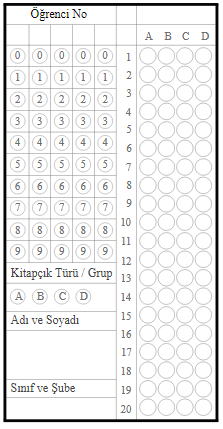 Başarılar Dileriz. Not: Her soru 5 ‘er puan olup toplam 100 puandır.…………….. - DİKAB ÖĞRETMENİ